Методическая разработка.Музыкальный руководитель Гилёва Л.О.Музыкально дидактическая игра «Музоцветик»для детей старшего дошкольного и младшего школьного возраста.Цель:.  Освоение нотной грамоты и развитие звуковысотного (ладового) слуха.  Задачи:  1 Закреплять знание в музыкальной грамотности.                 2 . Осуществить переход от цветовой к знаковой форме записи нот.                 3.Развивать память, произвольное внимание, музыкальный слух, координацию в пространстве, мелкую моторику.  Правила игры:   Игровое пространство состоит из макета цветка с отделяющими  разноцветными лепестками. Участникам игры раздают карточки в форме лепестков разных цветов ( могут играть от 1-7человек).  Каждый лепесток имеет свой цвет, изображение ноты на нотном стане, эмоцию  с определенным  музыкальным   фрагментом.  Звучит  определенный музыкальный фрагмент, ребенок выбирает нужный лепесток и присоединяет к серединки  цветка.  Главное в игре  расположить   ноты в нужном порядке в один цветок.Дети с удовольствием играют, придумывают имена эмоциям,  подпевают музыкальные фрагменты, помогают друг другу подобрать цветовую гамму звукоряда. Играть в эту игру совсем не сложно.  Она помогает детям  запомнить название нот, цвет, интонацию.  Так же развивает речь, воображение, мелкую моторику.    Игру можно использовать на музыкальных занятиях, кружках и уроках музыки, а также в свободной деятельности и оформлении музыкального уголка. Данная игра может быть рекомендована музыкальным руководителям, учителям начальной школы и педагогам  дополнительного образования. 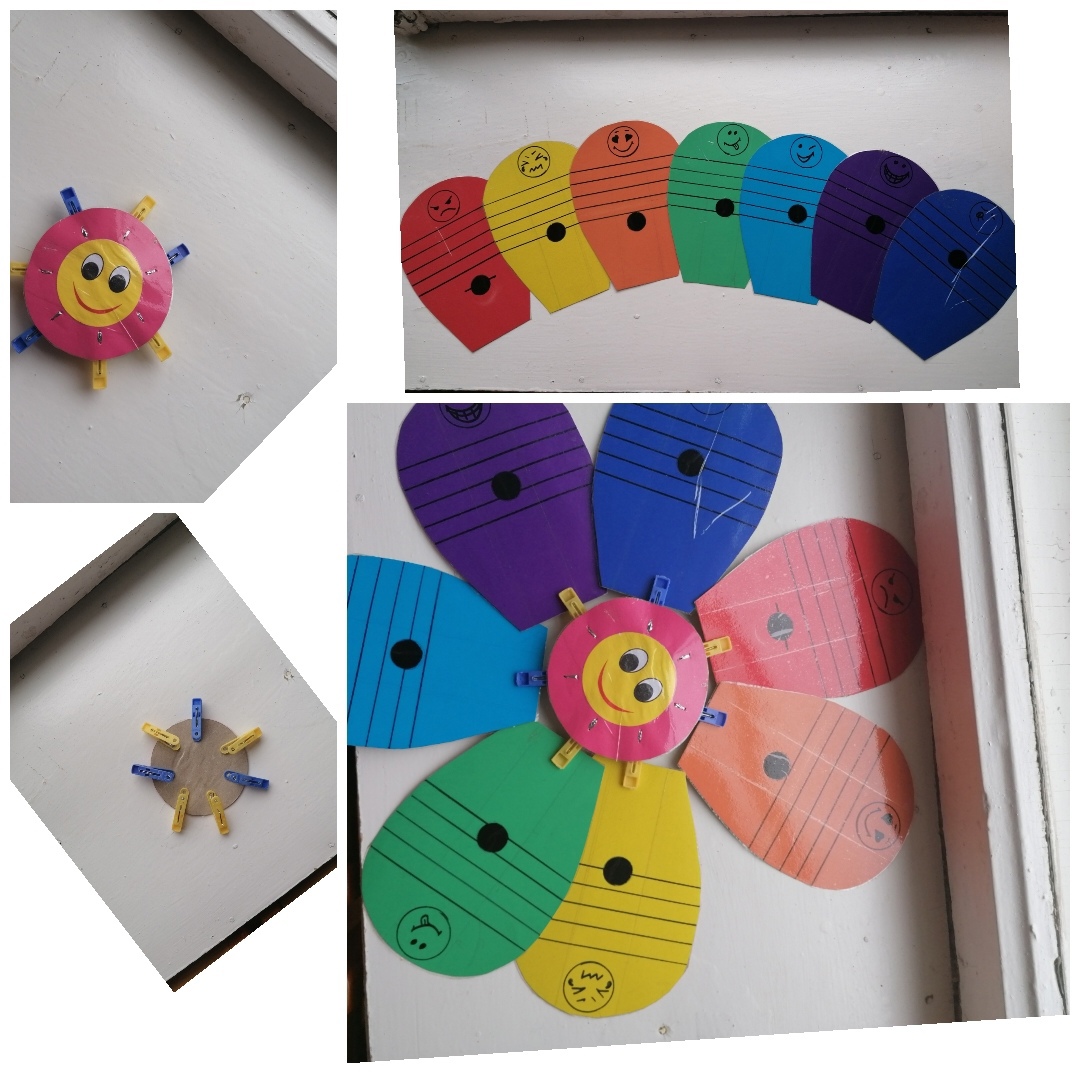 